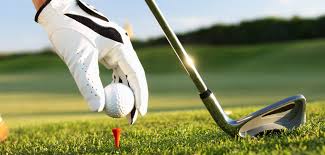 Congress Organising Committee - Golf OutingTUI Annual Congress – Wexford 2018Wednesday 4th April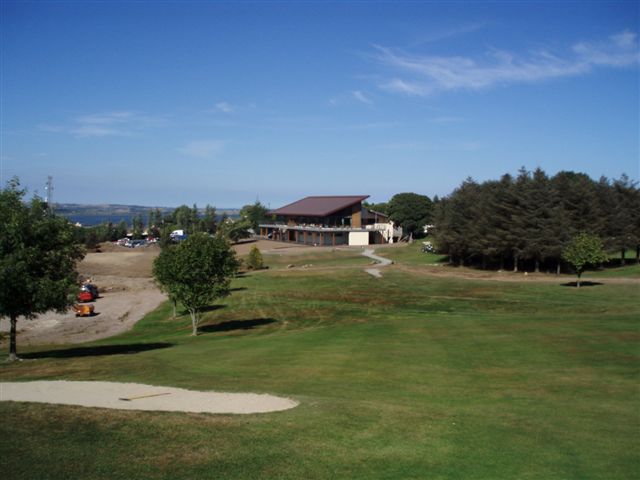 The ‘TUI Congress Organising Committee’ this year have organised a golf outing in Wexford Golf Club, Mulgannon, Wexford, on Wednesday 4th April. Tee off time will be from 2pm-2.45pm.  The golf stand will be taking bookings throughout the day on Tuesday 3rd April at TUI Congress.If you are interested in playing please visit the stand to advise the stand holders of your interest as early as possible to ensure your place.Or contact  Patrick ph:087 7797045Diarmaid ph: 087 7608547 Directions to the club will be provided by the stand holders.